Arbeitsplan     NMS KematenKlasse: 1.-4.Klassen________Für die Fleißigen…Überprüft und besprochen mit einem Erziehungsberechtigten: Datum: __________________Unterschrift des Erziehungsberechtigten: _______________________________________________Gehe in zügigem Tempo in ein Waldstück, wo du die folgenden Übungen gut durchführen kannst. Fach:   Bewegung und Sport___________________Schulwoche: 3320.4. – 26.4.2020Aufgabenstellung:Arbeitsmaterial (drücke STRG und klicke auf den Link)Erledigt am:Es ist Zeit, an die frische Luft zu gehen; bewege dich im Wald und führe diese Übungen aus, so gut es geht. Am besten du trainierst täglich.  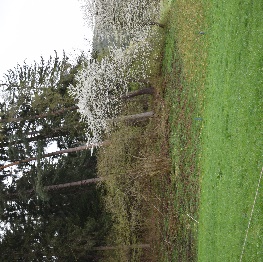 Aufgabenstellung:Link:Federballspiel mit einem deiner Familienmitglieder (20 Minuten)Exercise  PictureTurns/time Jumping Jacks (Hampelmann) Spannung im Rumpf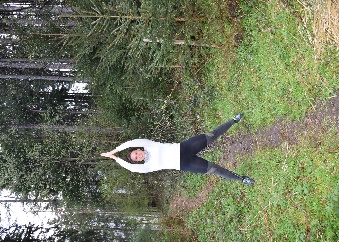 15 SprüngeBench Jumpsbeidbeiniges Springen auf Bank/Baumstamm, Landen mit gebeugten Knien;lockeres Hinunterspringen von der Bank/Baumstamm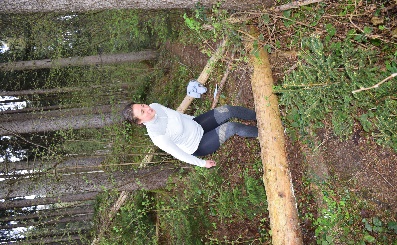 10 SprüngeSplit SquatsEinbeinige Kniebeugenaufrechter Rumpf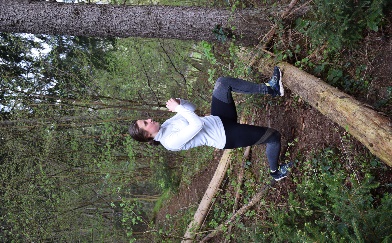 10 BeugenTricep DipsLiegestütz rückwärtsFingerspitzen schauen zum Gesäß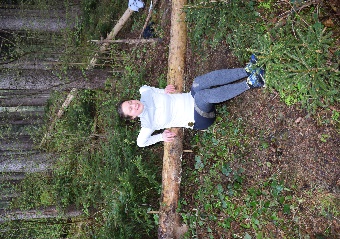 10 DipsDiver - StandwaageAuf dem Boden stehend oder auf einem BaumstammSpannung im Gesäß und den Beinen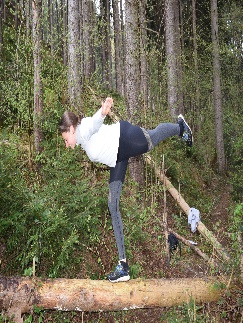 5 WiederholungenBalancieren über einen BaumstammSpannung im Körper, aufrechte HaltungHalte die Arme gestreckt, um eine bessere Balance zu halten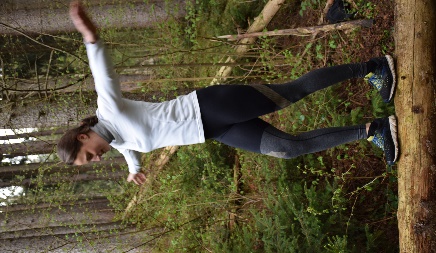 5 WiederholungenStick ExerciseSchultern von den Ohren wegziehenaufrechter Oberkörper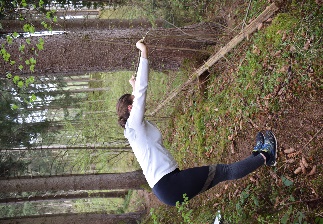 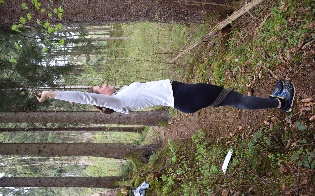 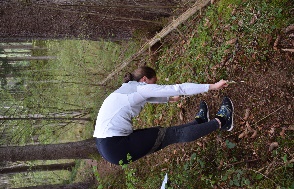 10 WiederholungenZielwerfen: Sammle Fichtenzapfensuche dir einen Baum als ZielscheibeWirf den Zapfen auf das Zielachte auf Bogenspannung deines Körpers!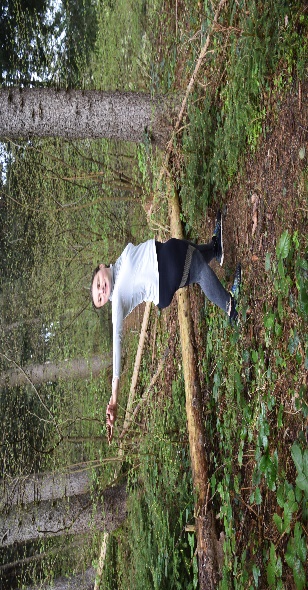 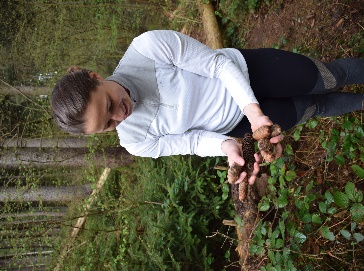 10 Würfe